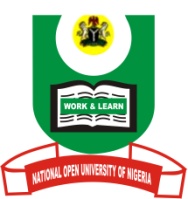 NATIONAL OPEN UNIVERSITY OF NIGERIAFACULTY OF SCIENCESDEPARTMENT OF ENVIRONMENTAL SCIENCEPlot 91, Cadastral Zone, Nnamdi Azikwe Expressway, Jabi, Abuja  JULY 2018 EXAMINATIONS	          COURSE CODE: ESM 304COURSE TITLE: RESEARCH METHODS AND FIELD TRIPS IN ENVIRONMENTAL SCIENCETIME: 2: 30mins 					CREDIT UNIT: 3Instruction: Attempt question number ONE (1) and any other FOUR (4) questions. Question number one (1) is compulsory and carries 22 marks, while the other questions carry equal marks (12) each..1a.	Explain the meaning of environment (3marks)b.	Identify and explain the types and components of the environment (8marks)c.	Write short notes on any three parts of the main body of a research thesis (8marks)d.	Explain the meaning of sampling (3marks)2. 	 With relevant examples identify and discuss five (5) objectives of a research on the 	impact of solid waste disposal on environmental quality (12marks)3.	Write short notes on these types of research (a) Explanatory Research (b) 	Exploratory 	Research and (c) Correlation research (12marks)4a.	With relevant examples, discuss the methods of data analysis in research 	(7marks)b.        Identify five common problems encountered in the analysis of data in research (5marks)5.	What does a research proposal means to you? Explain why it is relevant in the research process. (12marks)6a.	With examples, explain the differences between ordinal and ration data (4marks)   b.	identify and explain any three instruments used for data collection in environmental science research (8marks)